IL RESPONSABILE DEL SETTORE AMBIENTEAvvisa La cittadinanza di effettuare un uso responsabile dell'acqua potabile durante il periodo estivoIl PRESIDENTE della REGIONE PUGLIA ha emesso il decreto n° 406 del  12 luglio 2017, avente ad oggetto  "Emergenza Idrica Regione Puglia. Risparmio Idrico e limitazione utilizzo acqua settore potabile/irriguo." pubblicato che sul  Bollettino Ufficiale della Regione Puglia - n. 86 del 20-7-2017 con il quale si dispone il DIVIETO di utilizzare l'acqua potabile per usi impropri, stante la grave emergenza idrica.In considerazione del perdurare dell'attuale situazione meteorologica, la cittadinanza è invitata ad adeguarsi alle direttive regionali.Tricase lì 24/07/2017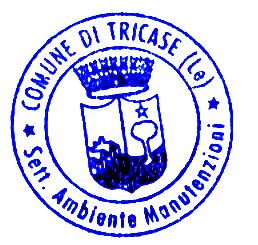 Il Responsabile del Settore                                     Ing. Guido Girasoli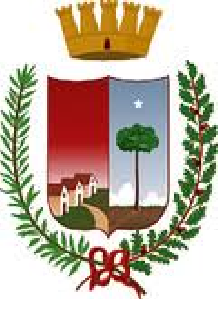 Comune di TricaseProvincia di LecceC.F. 81000410753Piazza Pisanelli - 73039 TricaseSettore Ambiente, Espropriazioni, Manutenzioni, EnergiaTel. 0833777111 - Fax 0833770527settoreambiente@comune.tricase.le.itsettoreambiente.comune.tricase@pec.rupar.puglia.itUfficio Ambiente